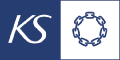 SFS 2213Undervisningspersonalet i kommunal og fylkeskommunal grunnopplæringKSTILBUDNR. 112. november 2019kl. 15.30KS tar forbehold om nye og/eller endrede krav.SFS 2213 – Undervisningspersonalet i kommunal og fylkeskommunal grunnopplæring Hovedlinjer for revisjon pr. 1.1.2020Nytt læreplanverk – profesjonsfellesskap, undervisning, samarbeid og ledelseFagfornyelsen er både en læreplanreform og en praksisreform som involverer alle lærere og skoleledere. I ny overordnet del understrekes viktigheten av profesjonsfellesskapet: «God skoleutvikling krever rom for å stille spørsmål og lete etter svar og et profesjons-fellesskap som er opptatt av hvordan skolens praksis bidrar til elevenes læring og utvikling. Alle ansatte i skolen må ta aktivt del i det profesjonelle læringsfellesskapet for å videreutvikle skolen. Det innebærer at fellesskapet reflekterer over verdivalg og utviklingsbehov, og bruker forskning, erfaringsbasert kunnskap og etiske vurderinger som grunnlag for målrettede tiltak. Velutviklede strukturer for samarbeid, støtte og veiledning mellom kolleger og på tvers av skoler fremmer en delings- og læringskultur.»Fagfornyelsen omfatter både grunnskolen og videregående opplæring. Alle læreplanene skal gjøres mer relevante for framtiden, og elevene og lærlingene skal få mer tid til dybdelæring. Det skal bli bedre sammenheng i og mellom fagene, og de forskjellige delene av læreplanverket skal henge bedre sammen. Skolen skal legge til rette for læring innenfor de tre tverrfaglige temaene folkehelse og livsmestring, demokrati og medborgerskap, og bærekraftig utvikling.Nytt læreplanverk med overordnede kompetansemål krever profesjonelt skjønn og tolkninger i profesjonsfelleskapet. Lærerne drøfter og planlegger lokalt hvordan eleven skal utvikle sin kompetanse, og det er opp til profesjonsfellesskapet, der lederne er aktivt med, å vurdere innhold og arbeidsformer i undervisningen og elevenes læringsarbeid og utvikling. Fagfornyelsen aktualiserer en fornyelse av enkeltelementer i arbeidstidsavtalen, slik at den gir større rom for samhandling i profesjonsfellesskapet.Skoleledere og pedagogisk ledelseSkolens ledelse skal gi retning og tilrettelegge for elevenes og lærernes læring og utvikling. Skoleledelsen skal lede det pedagogiske og faglige samarbeidet mellom lærerne, og bidra til å utvikle et stabilt og positivt arbeidsmiljø. Det er skoleledelsens oppgave å lede slik at alle får brukt sine sterke sider, opplever mestring og utvikler seg. Lærerrollerapporten framhever pedagogisk ledelse slik:«Skoleledere bør, i større grad enn i dag, være faglige og pedagogiske ledere og ha et klart ansvar for å styrke skolen profesjonsfellesskap. Dette innebærer å legge til rette for kollektivt arbeid og diskusjon omkring undervisningen, sørge for at lærere tar det ansvaret som profesjonsfellesskapet bør ha, og være oppdatert på forskning og utdanningspolitikk.»Arbeidstidsavtalen må innrettes slik at skoleledere gis større mulighet til å utøve pedagogisk ledelse og legge til rette for skoleutvikling og pedagogisk utviklingsarbeid. Veiledning av nyutdannedeMange nyutdannede lærere opplever den første tiden i praksisfeltet som krevende. Et godt utviklet profesjonsfellesskap og god veiledning vil kunne gi trygghet til å håndtere og mestre arbeidssituasjonen og møtet med elevene, og vil på den måten være viktig for å beholde de nyutdannede lærerne i skolen. Gjennom dokumentet «Prinsipper og forpliktelser for veiledning av nyutdannede nytilsatte lærere i barnehage og skole» har KS forpliktet seg til å bidra til at nyutdannede lærere får den veiledningen de har behov for.Arbeidstidsavtalen må innrettes slik at nyutdannede lærere får tid og rom for god veiledning og for samhandling i profesjonsfellesskapet.